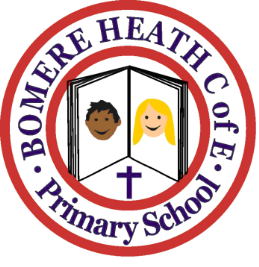 Dates for Your DiaryAutumn Term 2018Tuesday 16 OctoberIndividual and sibling photographsThursday 18 October Parents’ Afternoon/Evening Thursday 25 October  10.00am - 11.00amHarvest Festival Service, Leaton Church Friday 26 OctoberP.D. Day – staff only in schoolMonday 29 October –Friday 2 NovemberHalf-Term HolidayMonday 19 NovemberFlu Immunisations – all Years except Y6Friday 23 – Wednesday 28 NovemberBook Fair open to parents after schoolWednesday 5 DecemberChristmas lunch in school (pupils only)Thursday 6 DecemberWhole school to pantomime, Theatre SevernTuesday 11 December matineeKS1 NativityWednesday 12 December eveningKS1 NativityTuesday 18 December 10.00am – 11.00amChristingle Service, Leaton ChurchWednesday 19 December Christmas parties in classes during afternoon in schoolFriday 21 DecemberLast day of termMonday 7 JanuaryP.D.Day – Staff only in schoolTuesday 8 JanuarySpring Term starts for pupils